 平成28年度 第2回 施設見学会　高崎市斎場旧高崎市斎場は、昭和9年に火葬場として稼動を開始し、昭和53年には現在の火葬棟を建設、昭和55年には斎場会館が開館し、これまで多くの市民の方々に利用されてきました。しかし、建設後30年以上が経過し、施設の老朽化、段差や動線の問題、市町村合併にともなう火葬件数の増加、さらに将来増加が見込まれる火葬需要など、様々な課題に対応するために施設整備が必要となりました。高崎市ではその課題を解決するため、平成22年度から新斎場建設に向けた取り組みを始め、平成24，25年度に基本設計、実施設計、平成26、27年と建設工事を進め、平成28年度に供用開始しました。この「高崎市斎場」の施設見学会を下記内容で開催いたします。ぜひご参加ください。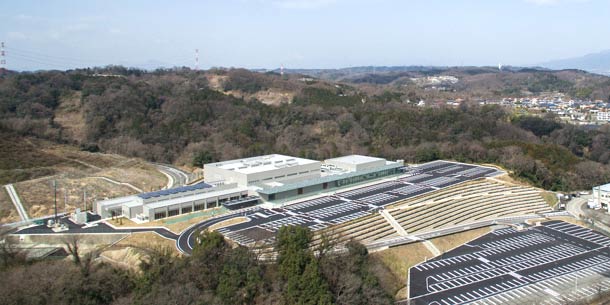 □開催日　2016年（平成28年）7月12日（火）□時　間　13：00～15：00□施設見学概要　　・施設概要説明　　・施設見学　　・質疑応答□定　員　30名　※現地集合となります。管理事務所横入口から入場ください、集合場所は当日会場にてご案内します。　　　　　　市ｈｐより※ＪＩＡのＣＰＤ認定プログラム申請中。単位数２単位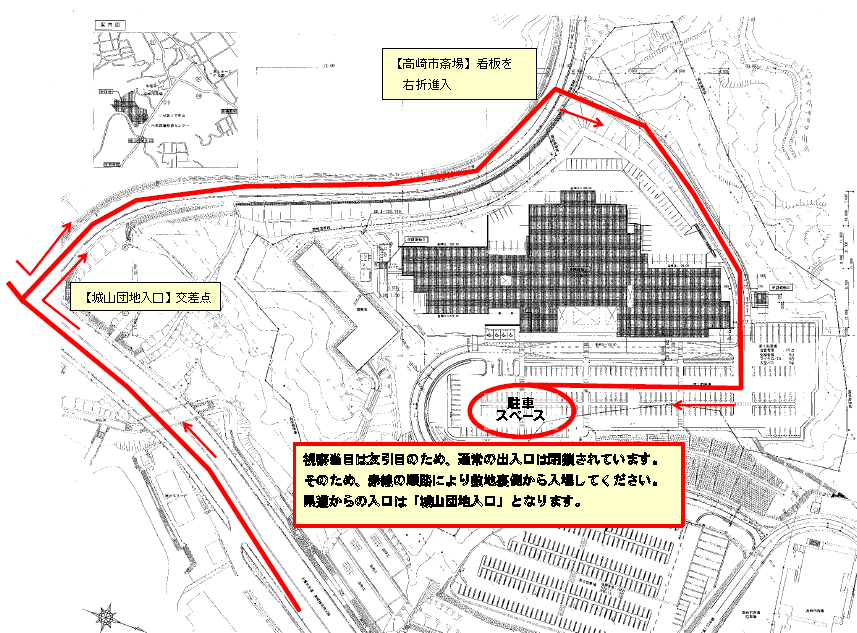 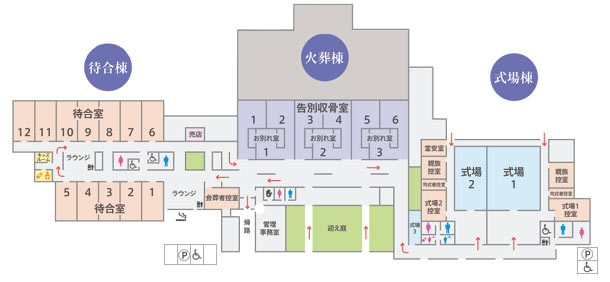 　　　　　 　入口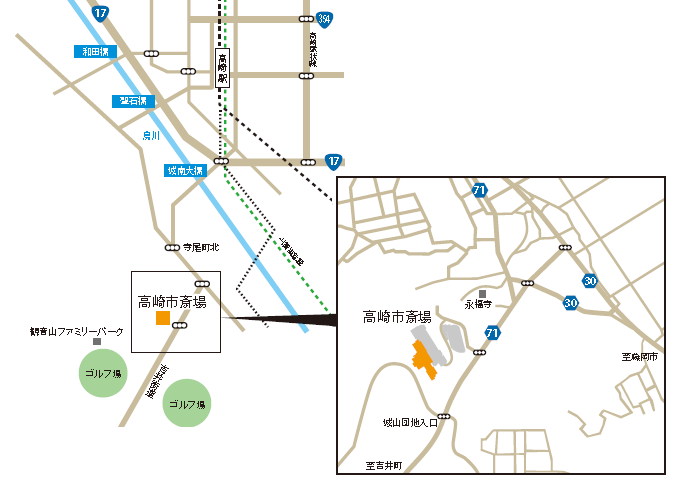 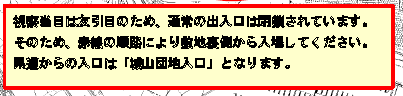 □高崎市斎場　（群馬県高崎市寺尾町１０６４番地５７）敷地面積　40,111.43㎡　建築面積　7,759.48㎡　延床面積　7,400.99㎡主要施設　火葬炉12基、迎え庭、告別収骨室（6室）、お別れ室（3室）、待合室（12室）、ラウンジ、キッズルーム、赤ちゃんルーム、売店、葬儀式場（3室：200人、100人、10人）□問合せ・申込先参加希望の方は、申込書ご記入の上ＦＡＸかメールにて、下記期日までにお申込みください。一般社団法人火葬研　研修担当　TEL 03-3518-2821　FAX 03-3518-2820　E-mail: kasouken@mbe.nifty.com一般社団法人火葬研 事務局 　行平成28年度　第2回施設見学会（高崎市斎場）　参加申込書※お振込み手数料はご本人様ご負担となります。※参加費の払い戻しはいたしません。カナ氏名電話電話　　　　（　　　）　　　　（　　　）カナ氏名E-mailE-mail漢字氏名ＣＰＤ単位認定申請者ＣＰＤ単位認定申請者ＩＤ№　ＩＤ№　所　　属（社名・学校名等）部署部署会員区分※□にレ点チェックをお願いします□　法人会員　　□　個人会員　　□　自治体職員　　□　学　生　　□　一　般※□にレ点チェックをお願いします□　法人会員　　□　個人会員　　□　自治体職員　　□　学　生　　□　一　般※□にレ点チェックをお願いします□　法人会員　　□　個人会員　　□　自治体職員　　□　学　生　　□　一　般※□にレ点チェックをお願いします□　法人会員　　□　個人会員　　□　自治体職員　　□　学　生　　□　一　般※□にレ点チェックをお願いします□　法人会員　　□　個人会員　　□　自治体職員　　□　学　生　　□　一　般★住所（会員外の方のみ）★会員以外の方は必ずご記入ください★会員以外の方は必ずご記入ください★会員以外の方は必ずご記入ください★会員以外の方は必ずご記入ください★会員以外の方は必ずご記入ください振込人名義参加費参加費　　　　　　　円振　込　日平成28年　　　月　　日　（　　）平成28年　　　月　　日　（　　）参加費参加費　　　　　　　円申込期限　実施日の1週間前まで振込期限　実施日の3日前まで施設見学会（高崎市斎場）平成28年7月5日（火）平成28年7月8日（金）